Klasse 9Bücherzettel Schuljahr 2023/24						Name des Schülers:	Ausgeliehene Bücher müssen in einem guten Zustand zurückgegeben werden, ansonsten müssen sie durch die Eltern ersetzt werden.Datum								Unterschrift der Eltern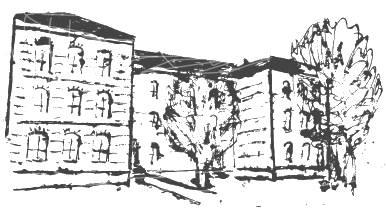                                   Geschwister-Scholl-Schule5. Staatliche RegelschuleKatharinenstrasse 150, 99817 EisenachTel.: 03691 746113  Fax: 03691 746429Mail: schollschule-sek@schuleneisenach.deFachTitelVerlagISBNPreis in EuroFreiVorhandenBücher:EngEnglisch G 21 D5Cornelsen978-3-06-031323-530,99MaMathe heuteSchroedel978-3-507-87705-431,95DLesebuch 9Cornelsen978-3-06-061733-324,25DUnsere Muttersprache 9 neuCornelsen978-3-06-061727-223,99BioBiologie 9 / 10Cornelsen978-3-06-011271-529,00GeoUnsere Erde Thüringen 9/10Cornelsen978-3-06-064321-929,25GeoHeimat u. Welt AtlasWestermann978-3-14-100271-321,50xGeEntdecken und VerstehenCornelsen978-3-06-064056-025,99MuDreiklang 9/10Cornelsen978-3-06-150909-5KlassensatzChChemie 9 / 10 Thür.Cornelsen978-3-06-011903-529,25PhPhysik 9/ 10Cornelsen978-3-06-013035-131,75WRTWirtschaft, Recht, Technik                           Westermann978-3-14-116184-728,50SozDemokratie heute 8-10Westermann978-3-14-101350-434,50xRelReligionsbuch 9/10Calwer978-3-7668-4334-0KlassensatzNTNatur- Mensch- TechnikDuden-Verlag978-3-89517-812-2KlassensatzEthEthik 9/10 Leben lebenKlett978-3-12-695279-829,95